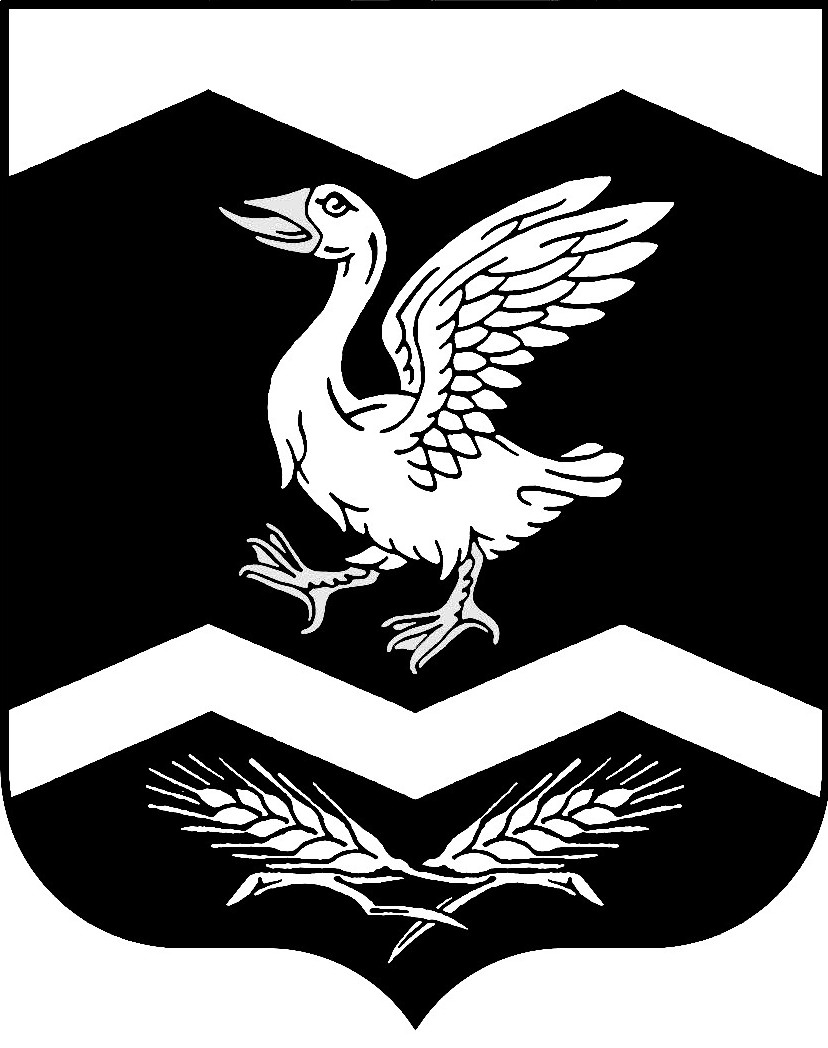 КУРГАНСКАЯ ОБЛАСТЬШАДРИНСКИЙ РАЙОНАДМИНИСТРАЦИЯ   КРАСНОМЫЛЬСКОГО СЕЛЬСОВЕТАПОСТАНОВЛЕНИЕ От  06. 08. 2019   г.      №  38    с. КрасномыльскоеВ соответствии с Гражданским кодексом Российской Федерации, Федеральными законами от 06.10.2003г. № 131-ФЗ «Об общих принципах организации местного самоуправления в Российской Федерации» и от 24.07.2007г. №209-ФЗ «О развитии малого и среднего предпринимательства в Российской Федерации»,Уставом  Красномыльского сельсовета, Администрация Красномыльского сельсовета Шадринского района Курганской области – ПОСТАНОВЛЯЕТ:1. Утвердить Перечень муниципального имущества Красномыльского сельсовета, предназначенного для предоставления во владение и (или) пользование субъектам малого и среднего предпринимательства и организациям, образующим инфраструктуру поддержки малого и среднего предпринимательства,  согласно приложению.2. Обнародовать настоящее постановление на доске информации в здании Красномыльского сельсовета и разместить на официальном сайте Администрации Красномыльского сельсовета в информационно-телекоммуникационной сети «Интернет».3.  Настоящее решение вступает в силу после его официального обнародования. 4.  Контроль за выполнением настоящего постановления оставляю за собой.               Глава Красномыльского сельсовета                                           Г. А. Стародумова   Приложение к постановлению Администрации Красномыльского сельсоветаот «06»  августа 2019 года № 38«Об утверждении Перечня муниципального  имуществаКрасномыльского сельсовета, предназначенного для предоставления во владение и (или) пользование субъектам малого и среднего предпринимательства и организациям, образующим инфраструктуру поддержки малого и среднего предпринимательства»Переченьмуниципального имущества муниципального образования Красномыльского сельсовета, предназначенного для предоставления во владение и (или) пользование субъектам малого и среднего предпринимательства и организациям, образующим инфраструктуру  поддержки субъектов малого и среднего предпринимательстваОб утверждении Перечня муниципального имущества Красномыльского сельсовета, предназначенного для предоставления во владение и (или) пользование субъектам малого и среднего предпринимательства и организациям, образующим инфраструктуру поддержки малого и среднего предпринимательства№п/пАдрес(местоположение) объекта <1>Вид объекта недвижимости; тип движимого имущества <2>Наименование объекта учета <3>Сведения о недвижимом имуществеСведения о недвижимом имуществеСведения о недвижимом имуществе№п/пАдрес(местоположение) объекта <1>Вид объекта недвижимости; тип движимого имущества <2>Наименование объекта учета <3>Основная характеристика объекта недвижимости <4>Основная характеристика объекта недвижимости <4>Основная характеристика объекта недвижимости <4>№п/пАдрес(местоположение) объекта <1>Вид объекта недвижимости; тип движимого имущества <2>Наименование объекта учета <3>Тип (площадь - для земельных участков, зданий, помещений; протяженность, объем, площадь, глубина залегания - для сооружений; протяженность, объем, площадь, глубина залегания согласно проектной документации - для объектов незавершенного строительства)Фактическое значение/Проектируемое значение (для объектов незавершенного строительства)Единица измерения (для площади - кв. м; для протяженности - м; для глубины залегания - м; для объема - куб. м)12345671.Курганская область, Шадринский район, с. Красномыльское, в границах бывшего СХК колхоза «Рассвет»Земли сельскохозяйственного назначения       Земельный участок576000Для сельскохозяйственного производстваКв. м.Сведения о недвижимом имуществеСведения о недвижимом имуществеСведения о недвижимом имуществеСведения о недвижимом имуществеСведения о недвижимом имуществеСведения о движимом имуществеСведения о движимом имуществеСведения о движимом имуществеСведения о движимом имуществеКадастровый номер <5>Кадастровый номер <5>Техническое состояние объекта недвижимости<6>Категорияземель<7>Видразрешенногоиспользования<8>Сведения о движимом имуществеСведения о движимом имуществеСведения о движимом имуществеСведения о движимом имуществеНомерТип (кадастровый,условный,устаревший)Техническое состояние объекта недвижимости<6>Категорияземель<7>Видразрешенногоиспользования<8>Государственный регистрационный знак (при наличии)Марка,модельГодвыпускаСостав(принадлежности)имущества <9>891011121314151645:20:0031301:420кадастровый-Земли сельскохозяйственного назначения-----Сведения о правообладателях и о правах третьих лиц на имущество	равообладателях и о правах третьих лиц на имущество	Сведения о правообладателях и о правах третьих лиц на имущество	равообладателях и о правах третьих лиц на имущество	Сведения о правообладателях и о правах третьих лиц на имущество	равообладателях и о правах третьих лиц на имущество	Сведения о правообладателях и о правах третьих лиц на имущество	равообладателях и о правах третьих лиц на имущество	Сведения о правообладателях и о правах третьих лиц на имущество	равообладателях и о правах третьих лиц на имущество	Сведения о правообладателях и о правах третьих лиц на имущество	равообладателях и о правах третьих лиц на имущество	Сведения о правообладателях и о правах третьих лиц на имущество	равообладателях и о правах третьих лиц на имущество	Для договоров аренды и безвозмездного пользованияДля договоров аренды и безвозмездного пользованияНаименованиеправообладателя<11>Наличие ограниченного вещного права на имущество <12>ИННправообладателя<13>Контактный номер телефона <14>Адресэлектронной почты <15>Наличие права аренды или права безвозмездного пользования на имущество <10>Дата окончания срока действия договора (при наличии)Наименованиеправообладателя<11>Наличие ограниченного вещного права на имущество <12>ИННправообладателя<13>Контактный номер телефона <14>Адресэлектронной почты <15>17181920212223-------